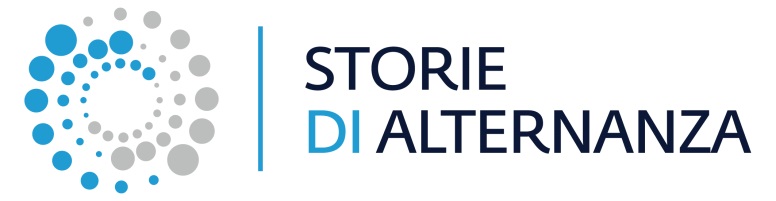 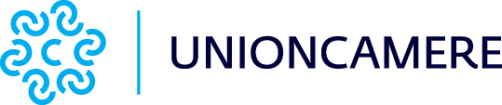 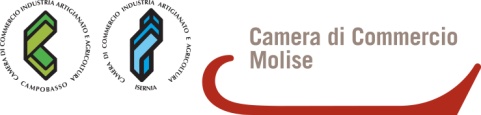 PREMIO DELLE CAMERE DI COMMERCIO“sTORIE DI ALTERNANZA” II edizioneSCHEDA DI SINTESIrelativa ai risultati del progetto di alternanza scuola-lavoroTitolo del ProgettoDescrizione degli obiettivi e delle finalitàQual è il contesto di partenza che ha portato all’ideazione del progetto formativo? Quali sono gli obiettivi e le finalità della proposta? Sono coerenti con i bisogni formativi del territorio? Chi sono i principali destinatari del progetto? Sono state previste iniziative di orientamento per gli studenti in fase di elaborazione del progetto? È stata prevista una personalizzazione delle attività?Descrizione delle attività previste e realizzateQuali sono le attività principali da realizzare nel corso del progetto? Quali sono i tempi e i luoghi del progetto? Quali attività sono svolte in classe? Quali esternamente? Qual è il ruolo (se presenti) delle imprese/Enti ospitanti? Le attività sono state in linea con il proprio percorso formativo? Sono state utilizzate nuove tecnologie, strumentazioni informatiche, sistemi di networking?Descrizione delle modalità di svolgimentoIndicare come è stata realizzata l’attività di Alternanza scuola-lavoro:  in classe, in azienda, a distanza, in ambiente simulato, ect. Che tipo di rapporto c’è stato con il tutor esterno? Ci sono stati incontri periodici con il tutor esterno? In che modo lo studente è stato seguito? Che tipo di relazioni si sono instaurate?  Il contesto in cui si è stati inseriti ha permesso di avere spazi di autonomia e di iniziativa personale?Descrizione delle competenze acquisiteLe conoscenze e le competenze sono migliorate grazie alle attività di Alternanza scuola-lavoro? In che termini? Si sono rafforzate/sviluppate le cosiddette softskill (lavorare in gruppo, prendere impegni, gestire le scadenze, gestire lo stress, prendere decisioni, ect.).  È stato sviluppato uno strumento per il monitoraggio delle competenze  con specifico riferimento all’EQF (European Qualification Framework)?Sono state acquisite nuove competenze/conoscenze? È stato possibile fare pratica con nuove Metodologie, strumenti e sistemi di lavoro?Sono stati individuati dei sistemi/modelli per la valutazione delle nuove competenze/conoscenze acquisite (siano esse formali, non formali, informali)? Se sì, quali? Definire un mottoA conclusione del progetto formativo definire  un motto che riassuma l’esperienza di alternanza scuola-lavoro.______________________________________________________________________________________________________________________________________________